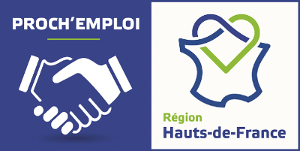 RÉFÉRENCE DE L’OFFRETHI-39394INTITULÉ DU POSTERESPONSABLE DES SYSTèMES D'INFORMATION H/F (H/F)LIEU DE TRAVAILSAINT-MICHELDESCRIPTIFLa Plateforme Proch'Emploi Thiérache et Serre recherche un responsable des systèmes d'information H/F pour un établissement spécialisé sur le secteur de Saint-Michel. 
 
Sous l’autorité du Directeur Général, vous aurez pour principales missions de :  
- Poursuivre la mise en œuvre du schéma directeur SI, en cohérence avec les organisations, les enjeux métiers et le projet de la fondation 
- Piloter et Coordonner l'avancement des différentes phases des projets SI. En contrôler l'efficacité et l'efficience, leur mise en place, l'exploitation, le maintien en condition opérationnelle (Run/Build). 
- Contribuer à la mise en œuvre de la stratégie de développement informatique, au fonctionnement optimal (disponibilité et performance) et à la sécurité des systèmes et réseaux ; y compris la téléphonie. Maintenir en condition opérationnelle les systèmes et réseaux du SI de la fondation. 
- Définir et mettre en œuvre la stratégie sécurité SI, en lien avec le RGPD, et intégrer la cybersécurité. 
- Poursuivre la mise en place des process SI en respectant les bonnes pratiques (démarche ITIL) 
- Poursuivre la mise en place du dossier usager informatisé (Programme Ségur numérique e-Santé -DUI). 
- Animer et Piloter les prestataires externes, les relations avec les sous-traitants 
- Gérer le site internet de la fondation 
- Garantir le lien fonctionnel avec les établissements Médico Sociaux (transversalité) 
- Participer à l'accompagnement au changement au sein de la fondation 
- Être le contact des organismes Médico Sociaux SI de l’état, la région, le département pour le numériquePROFIL REQUIS- Issu(e) d’une formation de niveau Bac + 3/5 en informatique, 5 ans d’expérience minimum, Master spécialisé en informatique. 
- Connaissance des systèmes d’information : Lan/Wan, environnement Cloud, Microsoft365, les applications métiers, les applications support, la gestion des données/informations et les processus des organisations. 
- Maîtrise des normes de sécurité et de l’actualité des risques en matière de sécurité : HDS, ISO 27001, Programme CaRE (Cybersécurité accélération et Résilience des Etablissements). 
- Bonne maîtrise des méthodologies de gestion multi projets, de la conception et maîtrise de la conduite de projet 
- La connaissance du secteur médico-social serait un plus ; l’accompagnement financier des ESMS et des stratégies financières à mettre en place 
- Proactif dans l’utilisation de l’outil informatique 
- Dynamisme et esprit d’équipe, force de proposition et de conviction. Capacité d’analyse et de transmission avec les équipes
CONTRAT PROPOSÉCDI
Temps plein (35 heures par semaine) 
Salaire selon la CCNT 15.03-1966 entre 40 et 55 000 euros selon expérience
POUR POSTULEREnvoyer votre CV et votre lettre de motivation à :Plateforme THIéRACHEthieracheserre@prochemploi.fr